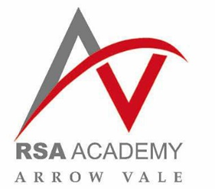 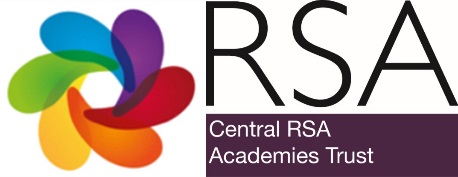 Teacher of EnglishPerson SpecificationCentral RSA Academies Trust is committed to safeguarding and promoting the welfare of children and young people and as such expects all staff and volunteers to share this commitment.  This post is exempt from the Rehabilitation of Offenders Act 1974 and completion of an Enhanced DBS will be required.March 2019SpecificationEssentialDesirableAssessedEducation/trainingHonours degree or equivalentQualified Teacher StatusRecent relevant in-service trainingPost graduate study or qualificationApplicationExperienceSuccessful training across the whole age and ability rangeSuccessful and varied teaching experience in the secondary sector up to and including Advanced levelExperience of teaching A Level EnglishExperience of working with parents and the wider communityApplication  and InterviewSkills/AttributesA good practitioner Ability to operate as part of a team.Ability to initiate, develop and implement policiesAbility to motivate pupilsAbility to learn from experienceAbility to effectively collect, analyse and evaluate dataAbility to use ICT to support the roleAbility to plan, deliver and monitor effective interventionApplication, interview and referencesKnowledgeHow to improve learning and teaching in EnglishAfL strategies Active strategies to raise achievementAwareness of current educational practice, developments and curriculum reforms Whole school awareness of current practice, developments and curriculum reformsApplication and interviewPersonal QualitiesCommitment to inclusive comprehensive educationVision and imagination Sensitivity to the needs of othersAbility to work under pressureAbility to adapt to changing needs and circumstancesIntegrityExcellent written communicationExcellent verbal communicationPresentation skillsHonestyResilienceGood time managementPersonal organisationTenacityAbility to be a role modelMaintaining perspectiveApplication, interview and references